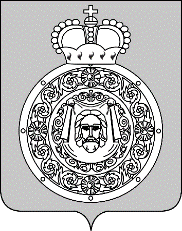 Администрациягородского округа ВоскресенскМосковской областиП О С Т А Н О В Л Е Н И Е__________________ № ________________О внесении изменений в муниципальную программу «Формирование современной комфортной городской среды», утвержденную постановлением Администрации городского округа Воскресенск Московской области от 05.12.2022 № 6368 (с изменениями от 27.01.2023 № 348)Руководствуясь Порядком разработки и реализации муниципальных программ городского округа Воскресенск Московской области, утвержденным постановлением Администрации                 городского округа Воскресенск Московской области от 22.11.2022 № 6092 (с изменением от 20.01.2023 № 219), в связи с изменением объемов финансирования мероприятийПОСТАНОВЛЯЮ:1. Внести в муниципальную программу «Формирование современной комфортной городской среды», утвержденную постановлением Администрации городского округа Воскресенск                            Московской области от 05.12.2022 № 6368 (с изменениями от 27.01.2023 № 348), следующие изменения:1.1. Раздел 1 «Паспорт муниципальной программы «Формирование современной                                 комфортной городской среды» изложить в редакции согласно приложению 1 к настоящему                           постановлению;1.2. Подраздел 10.1 «Перечень мероприятий подпрограммы II «Создание условий для                        обеспечения комфортного проживания жителей, в том числе в многоквартирных домах на                               территории Московской области» раздела 10 «Подпрограмма II «Создание условий для обеспечения комфортного проживания жителей, в том числе в многоквартирных домах на территории                              Московской области» изложить в редакции согласно приложению 2 к настоящему постановлению.2. Опубликовать настоящее постановление в периодическом печатном издании «Наше слово» и разместить на официальном сайте городского округа Воскресенск.3. Контроль за исполнением настоящего постановления возложить на первого заместителя Главы Администрации городского округа Воскресенск Сайкину О.В.Временно исполняющий полномочия Главы городского округа Воскресенск                                                                                    А.В.МалкинПриложение 1к постановлению Администрациигородского округа ВоскресенскМосковской областиот_______________№____________Муниципальная программа «Формирование современной комфортной городской среды»1. Паспорт муниципальной программы «Формирование современной комфортной городской среды» (далее – программа)Приложение 2к постановлению Администрациигородского округа ВоскресенскМосковской областиот_______________№____________10. Подпрограмма II «Создание условий для обеспечения комфортного проживания жителей, в том числе в многоквартирных домах на территории Московской области»10.1. Перечень мероприятий подпрограммы II «Создание условий для обеспечения комфортного проживания жителей, в том числе в многоквартирных домах на территории Московской области»Координатор муниципальной программыЗаместитель Главы Администрации городского округа Воскресенск, курирующий вопросы экономики и финансовЗаместитель Главы Администрации городского округа Воскресенск, курирующий вопросы экономики и финансовЗаместитель Главы Администрации городского округа Воскресенск, курирующий вопросы экономики и финансовЗаместитель Главы Администрации городского округа Воскресенск, курирующий вопросы экономики и финансовЗаместитель Главы Администрации городского округа Воскресенск, курирующий вопросы экономики и финансовЗаместитель Главы Администрации городского округа Воскресенск, курирующий вопросы экономики и финансовЗаказчик муниципальной программыУправление развития городской инфраструктуры и строительства Администрации городского округа Воскресенск Московской области (далее – УРГИ и С), управление жилищно – коммунального комплекса Администрации городского округа Воскресенск Московской области (далее – управление ЖКК)Управление развития городской инфраструктуры и строительства Администрации городского округа Воскресенск Московской области (далее – УРГИ и С), управление жилищно – коммунального комплекса Администрации городского округа Воскресенск Московской области (далее – управление ЖКК)Управление развития городской инфраструктуры и строительства Администрации городского округа Воскресенск Московской области (далее – УРГИ и С), управление жилищно – коммунального комплекса Администрации городского округа Воскресенск Московской области (далее – управление ЖКК)Управление развития городской инфраструктуры и строительства Администрации городского округа Воскресенск Московской области (далее – УРГИ и С), управление жилищно – коммунального комплекса Администрации городского округа Воскресенск Московской области (далее – управление ЖКК)Управление развития городской инфраструктуры и строительства Администрации городского округа Воскресенск Московской области (далее – УРГИ и С), управление жилищно – коммунального комплекса Администрации городского округа Воскресенск Московской области (далее – управление ЖКК)Управление развития городской инфраструктуры и строительства Администрации городского округа Воскресенск Московской области (далее – УРГИ и С), управление жилищно – коммунального комплекса Администрации городского округа Воскресенск Московской области (далее – управление ЖКК)Цели муниципальной программы1. Повышение качества и комфорта городской среды на территории Московской области.2. Создание условий для обеспечения комфортного проживания жителей, в том числе в многоквартирных домах на территории Московской области1. Повышение качества и комфорта городской среды на территории Московской области.2. Создание условий для обеспечения комфортного проживания жителей, в том числе в многоквартирных домах на территории Московской области1. Повышение качества и комфорта городской среды на территории Московской области.2. Создание условий для обеспечения комфортного проживания жителей, в том числе в многоквартирных домах на территории Московской области1. Повышение качества и комфорта городской среды на территории Московской области.2. Создание условий для обеспечения комфортного проживания жителей, в том числе в многоквартирных домах на территории Московской области1. Повышение качества и комфорта городской среды на территории Московской области.2. Создание условий для обеспечения комфортного проживания жителей, в том числе в многоквартирных домах на территории Московской области1. Повышение качества и комфорта городской среды на территории Московской области.2. Создание условий для обеспечения комфортного проживания жителей, в том числе в многоквартирных домах на территории Московской областиПеречень подпрограммЗаказчики подпрограмм:Заказчики подпрограмм:Заказчики подпрограмм:Заказчики подпрограмм:Заказчики подпрограмм:Заказчики подпрограмм:1. Подпрограмма I «Комфортная городская среда»УРГИ и СУРГИ и СУРГИ и СУРГИ и СУРГИ и СУРГИ и С2. Подпрограмма II «Создание условий для обеспечения комфортного проживания жителей, в том числе в многоквартирных домах на территории Московской области»УРГИ и С, управление ЖККУРГИ и С, управление ЖККУРГИ и С, управление ЖККУРГИ и С, управление ЖККУРГИ и С, управление ЖККУРГИ и С, управление ЖКК3. Подпрограмма III «Обеспечивающая подпрограмма»Управление ЖКК Управление ЖКК Управление ЖКК Управление ЖКК Управление ЖКК Управление ЖКК Краткая характеристика подпрограммПодпрограмма I «Комфортная городская среда» направлена на благоустройство общественных территорий, приобретение и установку детских, игровых площадок на территории городского округа ВоскресенскПодпрограмма I «Комфортная городская среда» направлена на благоустройство общественных территорий, приобретение и установку детских, игровых площадок на территории городского округа ВоскресенскПодпрограмма I «Комфортная городская среда» направлена на благоустройство общественных территорий, приобретение и установку детских, игровых площадок на территории городского округа ВоскресенскПодпрограмма I «Комфортная городская среда» направлена на благоустройство общественных территорий, приобретение и установку детских, игровых площадок на территории городского округа ВоскресенскПодпрограмма I «Комфортная городская среда» направлена на благоустройство общественных территорий, приобретение и установку детских, игровых площадок на территории городского округа ВоскресенскПодпрограмма I «Комфортная городская среда» направлена на благоустройство общественных территорий, приобретение и установку детских, игровых площадок на территории городского округа ВоскресенскКраткая характеристика подпрограммПодпрограмма II «Создание условий для обеспечения комфортного проживания жителей, в том числе в многоквартирных домах на территории Московской области» направлена на обеспечение комфортного, безопасного проживания в многоквартирных домах, благоустройству дворовых территорий и формированию комфортной городской световой среды, организации ремонта и надлежащего содержания жилищного фонда в городском округе Воскресенск.Подпрограмма II «Создание условий для обеспечения комфортного проживания жителей, в том числе в многоквартирных домах на территории Московской области» направлена на обеспечение комфортного, безопасного проживания в многоквартирных домах, благоустройству дворовых территорий и формированию комфортной городской световой среды, организации ремонта и надлежащего содержания жилищного фонда в городском округе Воскресенск.Подпрограмма II «Создание условий для обеспечения комфортного проживания жителей, в том числе в многоквартирных домах на территории Московской области» направлена на обеспечение комфортного, безопасного проживания в многоквартирных домах, благоустройству дворовых территорий и формированию комфортной городской световой среды, организации ремонта и надлежащего содержания жилищного фонда в городском округе Воскресенск.Подпрограмма II «Создание условий для обеспечения комфортного проживания жителей, в том числе в многоквартирных домах на территории Московской области» направлена на обеспечение комфортного, безопасного проживания в многоквартирных домах, благоустройству дворовых территорий и формированию комфортной городской световой среды, организации ремонта и надлежащего содержания жилищного фонда в городском округе Воскресенск.Подпрограмма II «Создание условий для обеспечения комфортного проживания жителей, в том числе в многоквартирных домах на территории Московской области» направлена на обеспечение комфортного, безопасного проживания в многоквартирных домах, благоустройству дворовых территорий и формированию комфортной городской световой среды, организации ремонта и надлежащего содержания жилищного фонда в городском округе Воскресенск.Подпрограмма II «Создание условий для обеспечения комфортного проживания жителей, в том числе в многоквартирных домах на территории Московской области» направлена на обеспечение комфортного, безопасного проживания в многоквартирных домах, благоустройству дворовых территорий и формированию комфортной городской световой среды, организации ремонта и надлежащего содержания жилищного фонда в городском округе Воскресенск.Краткая характеристика подпрограммПодпрограмма III «Обеспечивающая подпрограмма» направлена на реализацию полномочий органов местного самоуправления в сфере жилищно - коммунального хозяйства и благоустройстваПодпрограмма III «Обеспечивающая подпрограмма» направлена на реализацию полномочий органов местного самоуправления в сфере жилищно - коммунального хозяйства и благоустройстваПодпрограмма III «Обеспечивающая подпрограмма» направлена на реализацию полномочий органов местного самоуправления в сфере жилищно - коммунального хозяйства и благоустройстваПодпрограмма III «Обеспечивающая подпрограмма» направлена на реализацию полномочий органов местного самоуправления в сфере жилищно - коммунального хозяйства и благоустройстваПодпрограмма III «Обеспечивающая подпрограмма» направлена на реализацию полномочий органов местного самоуправления в сфере жилищно - коммунального хозяйства и благоустройстваПодпрограмма III «Обеспечивающая подпрограмма» направлена на реализацию полномочий органов местного самоуправления в сфере жилищно - коммунального хозяйства и благоустройстваИсточники финансирования муниципальной программы, в том числе по годам реализации программы (тыс. руб.):Всего2023 год2024 год2025 год2026 год2027 годСредства бюджета Московской области238 902,87117 761,6861 910,5859 230,610,000,00Средства федерального бюджета120 470,400,000,00120 470,400,000,00Средства бюджета городского округа Воскресенск1 942 987,56700 219,85587 690,42655 077,290,000,00Внебюджетные средства310 528,00103 728,00103 728,00103 072,000,000,00Всего, в том числе по годам:2 612 888,83921 709,53753 329,00937 850,300,000,00№ п/пМероприятие подпрограммыСроки исполнения мероприятияИсточники финансированияВсего (тыс. руб.)Объемы финансирования по годам (тыс. руб.)Объемы финансирования по годам (тыс. руб.)Объемы финансирования по годам (тыс. руб.)Объемы финансирования по годам (тыс. руб.)Объемы финансирования по годам (тыс. руб.)Объемы финансирования по годам (тыс. руб.)Объемы финансирования по годам (тыс. руб.)Объемы финансирования по годам (тыс. руб.)Объемы финансирования по годам (тыс. руб.)Объемы финансирования по годам (тыс. руб.)Ответственный за выполнение мероприятия подпрограммы№ п/пМероприятие подпрограммыСроки исполнения мероприятияИсточники финансированияВсего (тыс. руб.)Объемы финансирования по годам (тыс. руб.)Объемы финансирования по годам (тыс. руб.)Объемы финансирования по годам (тыс. руб.)Объемы финансирования по годам (тыс. руб.)Объемы финансирования по годам (тыс. руб.)Объемы финансирования по годам (тыс. руб.)Объемы финансирования по годам (тыс. руб.)Объемы финансирования по годам (тыс. руб.)Объемы финансирования по годам (тыс. руб.)Объемы финансирования по годам (тыс. руб.)Ответственный за выполнение мероприятия подпрограммы№ п/пМероприятие подпрограммыСроки исполнения мероприятияИсточники финансированияВсего (тыс. руб.)2023 год2023 год2023 год2023 год2023 год2023 год2024 год2025 год2026 год2027 годОтветственный за выполнение мероприятия подпрограммы№ п/пМероприятие подпрограммыСроки исполнения мероприятияИсточники финансированияВсего (тыс. руб.)2023 год2023 год2023 год2023 год2023 год2023 год2024 год2025 год2026 год2027 годОтветственный за выполнение мероприятия подпрограммы1234566666678910111Основное мероприятие F2. Федеральный проект «Формирование комфортной городской среды»2023-2027Итого55 560,8855 560,8855 560,8855 560,8855 560,8855 560,8855 560,880,000,000,000,001Основное мероприятие F2. Федеральный проект «Формирование комфортной городской среды»2023-2027Средства бюджета Московской области39 559,3439 559,3439 559,3439 559,3439 559,3439 559,3439 559,340,000,000,000,001Основное мероприятие F2. Федеральный проект «Формирование комфортной городской среды»2023-2027Средства федерального бюджета 0,000,000,000,000,000,000,000,000,000,000,001Основное мероприятие F2. Федеральный проект «Формирование комфортной городской среды»2023-2027Средства бюджета городского округа Воскресенск16 001,5416 001,5416 001,5416 001,5416 001,5416 001,5416 001,540,000,000,000,001Основное мероприятие F2. Федеральный проект «Формирование комфортной городской среды»2023-2027Внебюджетные средства0,000,000,000,000,000,000,000,000,000,000,001.1.Мероприятие F2.01. Ремонт дворовых территорий2023-2027Итого55 560,8855 560,8855 560,8855 560,8855 560,8855 560,8855 560,880,000,000,000,00УРГИ и С1.1.Мероприятие F2.01. Ремонт дворовых территорий2023-2027Средства бюджета Московской области39 559,3439 559,3439 559,3439 559,3439 559,3439 559,3439 559,340,000,000,000,00УРГИ и С1.1.Мероприятие F2.01. Ремонт дворовых территорий2023-2027Средства федерального бюджета 0,000,000,000,000,000,000,000,000,000,000,00УРГИ и С1.1.Мероприятие F2.01. Ремонт дворовых территорий2023-2027Средства бюджета городского округа Воскресенск16 001,5416 001,5416 001,5416 001,5416 001,5416 001,5416 001,540,000,000,000,00УРГИ и С1.1.Мероприятие F2.01. Ремонт дворовых территорий2023-2027Внебюджетные средства0,000,000,000,000,000,000,000,000,000,000,00УРГИ и С1.1.Количество благоустроенных дворовых территорий, ед.ВсегоИто-го 2023 годВ том числе по кварталамВ том числе по кварталамВ том числе по кварталамВ том числе по кварталамВ том числе по кварталам2024 год2025 год2026 год2027 годУРГИ и С1.1.Количество благоустроенных дворовых территорий, ед.ВсегоИто-го 2023 годIIIIIIIIIIV2024 год2025 год2026 год2027 годУРГИ и С1.1.Количество благоустроенных дворовых территорий, ед.16160000160000УРГИ и С2Основное мероприятие 01. Обеспечение комфортной среды проживания на территории муниципального образования Московской области 2023-2027Итого1 782 200,86635 121,56635 121,56635 121,56635 121,56635 121,56635 121,56563 669,00583 410,300,000,002Основное мероприятие 01. Обеспечение комфортной среды проживания на территории муниципального образования Московской области 2023-2027Средства бюджета Московской области6 242,644 788,644 788,644 788,644 788,644 788,644 788,64727,00727,000,000,002Основное мероприятие 01. Обеспечение комфортной среды проживания на территории муниципального образования Московской области 2023-2027Средства федерального бюджета 0,000,000,000,000,000,000,000,000,000,000,002Основное мероприятие 01. Обеспечение комфортной среды проживания на территории муниципального образования Московской области 2023-2027Средства бюджета городского округа Воскресенск1 775 958,22630 332,92630 332,92630 332,92630 332,92630 332,92630 332,92562 942,00582 683,300,000,002Основное мероприятие 01. Обеспечение комфортной среды проживания на территории муниципального образования Московской области 2023-2027Внебюджетные средства0,000,000,000,000,000,000,000,000,000,000,002.1.Мероприятие 01.01. Ямочный ремонт асфальтового покрытия дворовых территорий2023-2027Итого0,000,000,000,000,000,000,000,000,000,000,00УРГИ и С2.1.Мероприятие 01.01. Ямочный ремонт асфальтового покрытия дворовых территорий2023-2027Средства бюджета Московской области0,000,000,000,000,000,000,000,000,000,000,00УРГИ и С2.1.Мероприятие 01.01. Ямочный ремонт асфальтового покрытия дворовых территорий2023-2027Средства федерального бюджета 0,000,000,000,000,000,000,000,000,000,000,00УРГИ и С2.1.Мероприятие 01.01. Ямочный ремонт асфальтового покрытия дворовых территорий2023-2027Средства бюджета городского округа Воскресенск0,000,000,000,000,000,000,000,000,000,000,00УРГИ и С2.1.Мероприятие 01.01. Ямочный ремонт асфальтового покрытия дворовых территорий2023-2027Внебюджетные средства0,000,000,000,000,000,000,000,000,000,000,00УРГИ и С2.1.Площадь устраненных дефектов асфальтового покрытия дворовых территорий, в том числе проездов на дворовые территории, в том числе внутриквартальных проездов, в рамках проведения ямочного ремонта, кв.мВсегоИто-го 2023 годВ том числе по кварталамВ том числе по кварталамВ том числе по кварталамВ том числе по кварталамВ том числе по кварталам2024 год2025 год2026 год2027 годУРГИ и С2.1.Площадь устраненных дефектов асфальтового покрытия дворовых территорий, в том числе проездов на дворовые территории, в том числе внутриквартальных проездов, в рамках проведения ямочного ремонта, кв.мВсегоИто-го 2023 годIIIIIIIIIIV2024 год2025 год2026 год2027 годУРГИ и С2.1.Площадь устраненных дефектов асфальтового покрытия дворовых территорий, в том числе проездов на дворовые территории, в том числе внутриквартальных проездов, в рамках проведения ямочного ремонта, кв.м00000000000УРГИ и С2.2.Мероприятие 01.02. Создание и ремонт пешеходных коммуникаций2023-2027Итого5 704,565 704,565 704,565 704,565 704,565 704,565 704,560,000,000,000,00УРГИ и С2.2.Мероприятие 01.02. Создание и ремонт пешеходных коммуникаций2023-2027Средства бюджета Московской области4 061,644 061,644 061,644 061,644 061,644 061,644 061,640,000,000,000,00УРГИ и С2.2.Мероприятие 01.02. Создание и ремонт пешеходных коммуникаций2023-2027Средства федерального бюджета 0,000,000,000,000,000,000,000,000,000,000,00УРГИ и С2.2.Мероприятие 01.02. Создание и ремонт пешеходных коммуникаций2023-2027Средства бюджета городского округа Воскресенск1 642,921 642,921 642,921 642,921 642,921 642,921 642,920,000,000,000,00УРГИ и С2.2.Мероприятие 01.02. Создание и ремонт пешеходных коммуникаций2023-2027Внебюджетные средства0,000,000,000,000,000,000,000,000,000,000,00УРГИ и С2.2.Количество созданных и отремонтированных пешеходных коммуникаций, ед.ВсегоИто-го 2023 годВ том числе по кварталамВ том числе по кварталамВ том числе по кварталамВ том числе по кварталамВ том числе по кварталам2024 год2025 год2026 год2027 годУРГИ и С2.2.Количество созданных и отремонтированных пешеходных коммуникаций, ед.ВсегоИто-го 2023 годIIIIIIIIIIV2024 год2025 год2026 год2027 годУРГИ и С2.2.Количество созданных и отремонтированных пешеходных коммуникаций, ед.55005500000УРГИ и С2.2.Количество созданных и отремонтированных пешеходных коммуникаций за счет средств муниципального образования Московской области, ед.ВсегоИто-го 2023 годВ том числе по кварталамВ том числе по кварталамВ том числе по кварталамВ том числе по кварталамВ том числе по кварталам2024 год2025 год2026 год2027 годУРГИ и С2.2.Количество созданных и отремонтированных пешеходных коммуникаций за счет средств муниципального образования Московской области, ед.ВсегоИто-го 2023 годIIIIIIIIIIV2024 год2025 год2026 год2027 годУРГИ и С2.2.Количество созданных и отремонтированных пешеходных коммуникаций за счет средств муниципального образования Московской области, ед.00000000000УРГИ и С2.3.Мероприятие 01.03.Создание административных комиссий, уполномоченных рассматривать дела об административных правонарушениях в сфере благоустройстваИтого2 181,00727,00727,00727,00727,00727,00727,00727,00727,000,000,002.3.Мероприятие 01.03.Создание административных комиссий, уполномоченных рассматривать дела об административных правонарушениях в сфере благоустройстваСредства бюджета Московской области2 181,00727,00727,00727,00727,00727,00727,00727,00727,000,000,002.3.Мероприятие 01.03.Создание административных комиссий, уполномоченных рассматривать дела об административных правонарушениях в сфере благоустройстваСредства федерального бюджета 0,000,000,000,000,000,000,000,000,000,000,002.3.Мероприятие 01.03.Создание административных комиссий, уполномоченных рассматривать дела об административных правонарушениях в сфере благоустройстваСредства бюджета городского округа Воскресенск0,000,000,000,000,000,000,000,000,000,000,002.3.Мероприятие 01.03.Создание административных комиссий, уполномоченных рассматривать дела об административных правонарушениях в сфере благоустройстваВнебюджетные средства0,000,000,000,000,000,000,000,000,000,000,002.3.Количество созданных административных комиссий, ед.ВсегоИто-го 2023 годВ том числе по кварталамВ том числе по кварталамВ том числе по кварталамВ том числе по кварталамВ том числе по кварталам2024 год2025 год2026 год2027 год2.3.Количество созданных административных комиссий, ед.ВсегоИто-го 2023 годIIIIIIIIIIV2024 год2025 год2026 год2027 год2.3.Количество созданных административных комиссий, ед.111111111002.4.Мероприятие 01.04. Приобретение коммунальной техники2023-2027Итого0,000,000,000,000,000,000,000,000,000,000,00Управление ЖКК2.4.Мероприятие 01.04. Приобретение коммунальной техники2023-2027Средства бюджета Московской области0,000,000,000,000,000,000,000,000,000,000,00Управление ЖКК2.4.Мероприятие 01.04. Приобретение коммунальной техники2023-2027Средства федерального бюджета 0,000,000,000,000,000,000,000,000,000,000,00Управление ЖКК2.4.Мероприятие 01.04. Приобретение коммунальной техники2023-2027Средства бюджета городского округа Воскресенск0,000,000,000,000,000,000,000,000,000,000,00Управление ЖКК2.4.Мероприятие 01.04. Приобретение коммунальной техники2023-2027Внебюджетные средства0,000,000,000,000,000,000,000,000,000,000,00Управление ЖКК2.4.Количество приобретенной коммунальной техники, ед.ВсегоИто-го 2023 годВ том числе по кварталамВ том числе по кварталамВ том числе по кварталамВ том числе по кварталамВ том числе по кварталам2024 год2025 год2026 год2027 годУправление ЖКК2.4.Количество приобретенной коммунальной техники, ед.ВсегоИто-го 2023 годIIIIIIIIIIV2024 год2025 год2026 год2027 годУправление ЖКК2.4.Количество приобретенной коммунальной техники, ед.00000000000Управление ЖКК2.5.Мероприятие 01.15. Содержание дворовых территорий 2023-2027Итого660 048,30214 872,00214 872,00214 872,00214 872,00214 872,00214 872,00214 872,00230 304,300,000,00МБУ «Благоустройство и озелениение» (далее – МБУ «БИО»)2.5.Мероприятие 01.15. Содержание дворовых территорий 2023-2027Средства бюджета Московской области0,000,000,000,000,000,000,000,000,000,000,00МБУ «Благоустройство и озелениение» (далее – МБУ «БИО»)2.5.Мероприятие 01.15. Содержание дворовых территорий 2023-2027Средства федерального бюджета 0,000,000,000,000,000,000,000,000,000,000,00МБУ «Благоустройство и озелениение» (далее – МБУ «БИО»)2.5.Мероприятие 01.15. Содержание дворовых территорий 2023-2027Средства бюджета городского округа Воскресенск660 048,30214 872,00214 872,00214 872,00214 872,00214 872,00214 872,00214 872,00230 304,300,000,00МБУ «Благоустройство и озелениение» (далее – МБУ «БИО»)2.5.Мероприятие 01.15. Содержание дворовых территорий 2023-2027Внебюджетные средства0,000,000,000,000,000,000,000,000,000,000,00МБУ «Благоустройство и озелениение» (далее – МБУ «БИО»)2.5.Площадь дворовых территорий, содержащихся за счет бюджетных средств, кв. мВсегоИто-го 2023 годВ том числе по кварталамВ том числе по кварталамВ том числе по кварталамВ том числе по кварталамВ том числе по кварталам2024 год2025 год2026 год2027 годМБУ «Благоустройство и озелениение» (далее – МБУ «БИО»)2.5.Площадь дворовых территорий, содержащихся за счет бюджетных средств, кв. мВсегоИто-го 2023 годIIIIIIIIIIV2024 год2025 год2026 год2027 годМБУ «Благоустройство и озелениение» (далее – МБУ «БИО»)2.5.Площадь дворовых территорий, содержащихся за счет бюджетных средств, кв. м2 709,292 709,292 709,292 709,292 709,292 709,292 709,292 709,292 709,292 709,292 709,29МБУ «Благоустройство и озелениение» (далее – МБУ «БИО»)2.6.Мероприятие 01.16. Содержание в чистоте территории городского округа (общественные пространства)2023-2027Итого607 362,00202 454,00202 454,00202 454,00202 454,00202 454,00202 454,00202 454,00202 454,000,000,00МБУ «БИО»2.6.Мероприятие 01.16. Содержание в чистоте территории городского округа (общественные пространства)2023-2027Средства бюджета Московской области0,000,000,000,000,000,000,000,000,000,000,00МБУ «БИО»2.6.Мероприятие 01.16. Содержание в чистоте территории городского округа (общественные пространства)2023-2027Средства федерального бюджета 0,000,000,000,000,000,000,000,000,000,000,00МБУ «БИО»2.6.Мероприятие 01.16. Содержание в чистоте территории городского округа (общественные пространства)2023-2027Средства бюджета городского округа Воскресенск607 362,00202 454,00202 454,00202 454,00202 454,00202 454,00202 454,00202 454,00202 454,000,000,00МБУ «БИО»2.6.Мероприятие 01.16. Содержание в чистоте территории городского округа (общественные пространства)2023-2027Внебюджетные средства0,000,000,000,000,000,000,000,000,000,000,00МБУ «БИО»2.6.Площадь общественных пространств, содержащихся за счет бюджетных средств (за исключением парков культуры и отдыха), кв. мВсегоИто-го 2023 годВ том числе по кварталамВ том числе по кварталамВ том числе по кварталамВ том числе по кварталамВ том числе по кварталам2024 год2025 год2026 год2027 годМБУ «БИО»2.6.Площадь общественных пространств, содержащихся за счет бюджетных средств (за исключением парков культуры и отдыха), кв. мВсегоИто-го 2023 годIIIIIIIIIIV2024 год2025 год2026 год2027 годМБУ «БИО»2.6.Площадь общественных пространств, содержащихся за счет бюджетных средств (за исключением парков культуры и отдыха), кв. м950 455,54950 455,54950 455,54950 455,54950 455,54950 455,54950 455,54950 455,54950 455,54950 455,54950 455,54МБУ «БИО»2.7.Мероприятие 01.17.Комплексное благоустройство дворовых территорий (установка новых и замена существующих элементов)2023-2027Итого0,000,000,000,000,000,000,000,000,000,000,00УРГИ и С2.7.Мероприятие 01.17.Комплексное благоустройство дворовых территорий (установка новых и замена существующих элементов)2023-2027Средства бюджета Московской области0,000,000,000,000,000,000,000,000,000,000,00УРГИ и С2.7.Мероприятие 01.17.Комплексное благоустройство дворовых территорий (установка новых и замена существующих элементов)2023-2027Средства федерального бюджета 0,000,000,000,000,000,000,000,000,000,000,00УРГИ и С2.7.Мероприятие 01.17.Комплексное благоустройство дворовых территорий (установка новых и замена существующих элементов)2023-2027Средства бюджета городского округа Воскресенск0,000,000,000,000,000,000,000,000,000,000,00УРГИ и С2.7.Мероприятие 01.17.Комплексное благоустройство дворовых территорий (установка новых и замена существующих элементов)2023-2027Внебюджетные средства0,000,000,000,000,000,000,000,000,000,000,00УРГИ и С2.7.Количество благоустроенных дворовых территорий за счет средств муниципального образования Московской области, ед.ВсегоИто-го 2023 годВ том числе по кварталамВ том числе по кварталамВ том числе по кварталамВ том числе по кварталамВ том числе по кварталам2024 год2025 год2026 год2027 годУРГИ и С2.7.Количество благоустроенных дворовых территорий за счет средств муниципального образования Московской области, ед.ВсегоИто-го 2023 годIIIIIIIIIIV2024 год2025 год2026 год2027 годУРГИ и С2.7.Количество благоустроенных дворовых территорий за счет средств муниципального образования Московской области, ед.00000000000УРГИ и С2.8.Мероприятие 01.18. Содержание парков культуры и отдыха 2023-2027Итого47 600,0047 600,0047 600,0047 600,0047 600,0047 600,0047 600,000,000,000,000,00Управление культуры, УРГИ и С, МКУ «Управление по обеспечению»2.8.Мероприятие 01.18. Содержание парков культуры и отдыха 2023-2027Средства бюджета Московской области0,000,000,000,000,000,000,000,000,000,000,00Управление культуры, УРГИ и С, МКУ «Управление по обеспечению»2.8.Мероприятие 01.18. Содержание парков культуры и отдыха 2023-2027Средства федерального бюджета 0,000,000,000,000,000,000,000,000,000,000,00Управление культуры, УРГИ и С, МКУ «Управление по обеспечению»2.8.Мероприятие 01.18. Содержание парков культуры и отдыха 2023-2027Средства бюджета городского округа Воскресенск47 600,0047 600,0047 600,0047 600,0047 600,0047 600,0047 600,000,000,000,000,00Управление культуры, УРГИ и С, МКУ «Управление по обеспечению»2.8.Мероприятие 01.18. Содержание парков культуры и отдыха 2023-2027Внебюджетные средства0,000,000,000,000,000,000,000,000,000,000,00Управление культуры, УРГИ и С, МКУ «Управление по обеспечению»2.8.Площадь парков культуры и отдыха, содержащихся за счет бюджетных средств, кв. мВсегоИто-го 2023 годВ том числе по кварталамВ том числе по кварталамВ том числе по кварталамВ том числе по кварталамВ том числе по кварталам2024 год2025 год2026 год2027 годУправление культуры, УРГИ и С, МКУ «Управление по обеспечению»2.8.Площадь парков культуры и отдыха, содержащихся за счет бюджетных средств, кв. мВсегоИто-го 2023 годIIIIIIIIIIV2024 год2025 год2026 год2027 годУправление культуры, УРГИ и С, МКУ «Управление по обеспечению»2.8.Площадь парков культуры и отдыха, содержащихся за счет бюджетных средств, кв. м240 300,11240 300,11240 300,11240 300,11240 300,11240 300,11240 300,11240 300,11240 300,11240 300,11240 300,11Управление культуры, УРГИ и С, МКУ «Управление по обеспечению»2.9.Мероприятие 01.19. Содержание объектов дорожного хозяйства (внутриквартальные проезды)2023-2027Итого0,000,000,000,000,000,000,000,000,000,000,00УРГИ и С2.9.Мероприятие 01.19. Содержание объектов дорожного хозяйства (внутриквартальные проезды)2023-2027Средства бюджета Московской области0,000,000,000,000,000,000,000,000,000,000,00УРГИ и С2.9.Мероприятие 01.19. Содержание объектов дорожного хозяйства (внутриквартальные проезды)2023-2027Средства федерального бюджета 0,000,000,000,000,000,000,000,000,000,000,00УРГИ и С2.9.Мероприятие 01.19. Содержание объектов дорожного хозяйства (внутриквартальные проезды)2023-2027Средства бюджета городского округа Воскресенск0,000,000,000,000,000,000,000,000,000,000,00УРГИ и С2.9.Мероприятие 01.19. Содержание объектов дорожного хозяйства (внутриквартальные проезды)2023-2027Внебюджетные средства0,000,000,000,000,000,000,000,000,000,000,00УРГИ и С2.9.Площадь внутриквартальных проездов, содержащихся за счет бюджетных средств, кв. мВсегоИто-го 2023 годВ том числе по кварталамВ том числе по кварталамВ том числе по кварталамВ том числе по кварталамВ том числе по кварталам2024 год2025 год2026 год2027 годУРГИ и С2.9.Площадь внутриквартальных проездов, содержащихся за счет бюджетных средств, кв. мВсегоИто-го 2023 годIIIIIIIIIIV2024 год2025 год2026 год2027 годУРГИ и С2.9.Площадь внутриквартальных проездов, содержащихся за счет бюджетных средств, кв. м00000000000УРГИ и С2.10.Мероприятие 01.20. Замена и модернизация детских игровых площадок2023-2027Итого161 778,0053 926,0053 926,0053 926,0053 926,0053 926,0053 926,0053 926,0053 926,000,000,00УРГИ и С, МБУ «БИО»2.10.Мероприятие 01.20. Замена и модернизация детских игровых площадок2023-2027Средства бюджета Московской области0,000,000,000,000,000,000,000,000,000,000,00УРГИ и С, МБУ «БИО»2.10.Мероприятие 01.20. Замена и модернизация детских игровых площадок2023-2027Средства федерального бюджета 0,000,000,000,000,000,000,000,000,000,000,00УРГИ и С, МБУ «БИО»2.10.Мероприятие 01.20. Замена и модернизация детских игровых площадок2023-2027Средства бюджета городского округа Воскресенск161 778,0053 926,0053 926,0053 926,0053 926,0053 926,0053 926,0053 926,0053 926,000,000,00УРГИ и С, МБУ «БИО»2.10.Мероприятие 01.20. Замена и модернизация детских игровых площадок2023-2027Внебюджетные средства0,000,000,000,000,000,000,000,000,000,000,00УРГИ и С, МБУ «БИО»2.10.Замена детских игровых площадок, ед.ВсегоИто-го 2023 годВ том числе по кварталамВ том числе по кварталамВ том числе по кварталамВ том числе по кварталамВ том числе по кварталам2024 год2025 год2026 год2027 годУРГИ и С, МБУ «БИО»2.10.Замена детских игровых площадок, ед.ВсегоИто-го 2023 годIIIIIIIIIIV2024 год2025 год2026 год2027 годУРГИ и С, МБУ «БИО»2.10.Замена детских игровых площадок, ед.99004459900УРГИ и С, МБУ «БИО»2.11.Мероприятие 01.21. Содержание, ремонт и восстановление уличного освещения 2023-2027Итого275 262,6087 573,6087 573,6087 573,6087 573,6087 573,6087 573,6091 690,0095 999,000,000,00УРГИ и С,МБУ «БИО»2.11.Мероприятие 01.21. Содержание, ремонт и восстановление уличного освещения 2023-2027Средства бюджета Московской области0,000,000,000,000,000,000,000,000,000,000,00УРГИ и С,МБУ «БИО»2.11.Мероприятие 01.21. Содержание, ремонт и восстановление уличного освещения 2023-2027Средства федерального бюджета 0,000,000,000,000,000,000,000,000,000,000,00УРГИ и С,МБУ «БИО»2.11.Мероприятие 01.21. Содержание, ремонт и восстановление уличного освещения 2023-2027Средства бюджета городского округа Воскресенск275 262,6087 573,6087 573,6087 573,6087 573,6087 573,6087 573,6091 690,0095 999,000,000,00УРГИ и С,МБУ «БИО»2.11.Мероприятие 01.21. Содержание, ремонт и восстановление уличного освещения 2023-2027Внебюджетные средства0,000,000,000,000,000,000,000,000,000,000,00УРГИ и С,МБУ «БИО»2.11.Количество светильников, ед.ВсегоИто-го 2023 годВ том числе по кварталамВ том числе по кварталамВ том числе по кварталамВ том числе по кварталамВ том числе по кварталам2024 год2025 год2026 год2027 годУРГИ и С,МБУ «БИО»2.11.Количество светильников, ед.ВсегоИто-го 2023 годIIIIIIIIIIV2024 год2025 год2026 год2027 годУРГИ и С,МБУ «БИО»2.11.Количество светильников, ед.3751512505000012505125051250500УРГИ и С,МБУ «БИО»2.12.Мероприятие 01.22.Замена неэнергоэффективных светильников наружного освещения 2023-2027Итого17 121,5017 121,5017 121,5017 121,5017 121,5017 121,5017 121,500,000,000,000,00УРГИ и С, МБУ «БИО»2.12.Мероприятие 01.22.Замена неэнергоэффективных светильников наружного освещения 2023-2027Средства бюджета Московской области0,000,000,000,000,000,000,000,000,000,000,00УРГИ и С, МБУ «БИО»2.12.Мероприятие 01.22.Замена неэнергоэффективных светильников наружного освещения 2023-2027Средства федерального бюджета 0,000,000,000,000,000,000,000,000,000,000,00УРГИ и С, МБУ «БИО»2.12.Мероприятие 01.22.Замена неэнергоэффективных светильников наружного освещения 2023-2027Средства бюджета городского округа Воскресенск17 121,5017 121,5017 121,5017 121,5017 121,5017 121,5017 121,500,000,000,000,00УРГИ и С, МБУ «БИО»2.12.Мероприятие 01.22.Замена неэнергоэффективных светильников наружного освещения 2023-2027Внебюджетные средства0,000,000,000,000,000,000,000,000,000,000,00УРГИ и С, МБУ «БИО»2.12.Количество замененных неэнергоэффективных светильников наружного освещения, ед.ВсегоИто-го 2023 годВ том числе по кварталамВ том числе по кварталамВ том числе по кварталамВ том числе по кварталамВ том числе по кварталам2024 год2025 год2026 год2027 годУРГИ и С, МБУ «БИО»2.12.Количество замененных неэнергоэффективных светильников наружного освещения, ед.ВсегоИто-го 2023 годIIIIIIIIIIV2024 год2025 год2026 год2027 годУРГИ и С, МБУ «БИО»2.12.Количество замененных неэнергоэффективных светильников наружного освещения, ед.7697692195500000000УРГИ и С, МБУ «БИО»2.13.Мероприятие 01.23.Установка шкафов управления наружным освещениям2023-2027Итого5 142,905 142,905 142,905 142,905 142,905 142,905 142,900,000,000,000,00УРГИ и С, МБУ «БИО»2.13.Мероприятие 01.23.Установка шкафов управления наружным освещениям2023-2027Средства бюджета Московской области0,000,000,000,000,000,000,000,000,000,000,00УРГИ и С, МБУ «БИО»2.13.Мероприятие 01.23.Установка шкафов управления наружным освещениям2023-2027Средства федерального бюджета 0,000,000,000,000,000,000,000,000,000,000,00УРГИ и С, МБУ «БИО»2.13.Мероприятие 01.23.Установка шкафов управления наружным освещениям2023-2027Средства бюджета городского округа Воскресенск5 142,905 142,905 142,905 142,905 142,905 142,905 142,900,000,000,000,00УРГИ и С, МБУ «БИО»2.13.Мероприятие 01.23.Установка шкафов управления наружным освещениям2023-2027Внебюджетные средства0,000,000,000,000,000,000,000,000,000,000,00УРГИ и С, МБУ «БИО»2.13.Количество установленных шкафов управления наружным освещением, ед.ВсегоИто-го 2023 годВ том числе по кварталамВ том числе по кварталамВ том числе по кварталамВ том числе по кварталамВ том числе по кварталам2024 год2025 год2026 год2027 годУРГИ и С, МБУ «БИО»2.13.Количество установленных шкафов управления наружным освещением, ед.ВсегоИто-го 2023 годIIIIIIIIIIV2024 год2025 год2026 год2027 годУРГИ и С, МБУ «БИО»2.13.Количество установленных шкафов управления наружным освещением, ед.15150510000000УРГИ и С, МБУ «БИО»2.14.Мероприятие 01.24.Ликвидация несанкционированных навалов мусора2023-2027Итого0,000,000,000,000,000,000,000,000,000,000,00Управление экологии и обращение с ТКО Администрации городского округа Воскресенск2.14.Мероприятие 01.24.Ликвидация несанкционированных навалов мусора2023-2027Средства бюджета Московской области0,000,000,000,000,000,000,000,000,000,000,00Управление экологии и обращение с ТКО Администрации городского округа Воскресенск2.14.Мероприятие 01.24.Ликвидация несанкционированных навалов мусора2023-2027Средства федерального бюджета 0,000,000,000,000,000,000,000,000,000,000,00Управление экологии и обращение с ТКО Администрации городского округа Воскресенск2.14.Мероприятие 01.24.Ликвидация несанкционированных навалов мусора2023-2027Средства бюджета городского округа Воскресенск0,000,000,000,000,000,000,000,000,000,000,00Управление экологии и обращение с ТКО Администрации городского округа Воскресенск2.14.Мероприятие 01.24.Ликвидация несанкционированных навалов мусора2023-2027Внебюджетные средства0,000,000,000,000,000,000,000,000,000,000,00Управление экологии и обращение с ТКО Администрации городского округа Воскресенск2.14.Количество объектов, на которых осуществлена ликвидация несанкционированных навалов мусора, свалок,  ед.ВсегоИто-го 2023 годВ том числе по кварталамВ том числе по кварталамВ том числе по кварталамВ том числе по кварталамВ том числе по кварталам2024 год2025 год2026 год2027 годУправление экологии и обращение с ТКО Администрации городского округа Воскресенск2.14.Количество объектов, на которых осуществлена ликвидация несанкционированных навалов мусора, свалок,  ед.ВсегоИто-го 2023 годIIIIIIIIIIV2024 год2025 год2026 год2027 годУправление экологии и обращение с ТКО Администрации городского округа Воскресенск2.14.Количество объектов, на которых осуществлена ликвидация несанкционированных навалов мусора, свалок,  ед.00000000000Управление экологии и обращение с ТКО Администрации городского округа Воскресенск2.15.Мероприятие 01.25.Организация общественных работ, субботников2023-2027Итого0,000,000,000,000,000,000,000,000,000,000,00УРГИ и С2.15.Мероприятие 01.25.Организация общественных работ, субботников2023-2027Средства бюджета Московской области0,000,000,000,000,000,000,000,000,000,000,00УРГИ и С2.15.Мероприятие 01.25.Организация общественных работ, субботников2023-2027Средства федерального бюджета 0,000,000,000,000,000,000,000,000,000,000,00УРГИ и С2.15.Мероприятие 01.25.Организация общественных работ, субботников2023-2027Средства бюджета городского округа Воскресенск0,000,000,000,000,000,000,000,000,000,000,00УРГИ и С2.15.Мероприятие 01.25.Организация общественных работ, субботников2023-2027Внебюджетные средства0,000,000,000,000,000,000,000,000,000,000,00УРГИ и С2.15.Количество организованных субботников и общественных работ, ед.ВсегоИто-го 2023 годВ том числе по кварталамВ том числе по кварталамВ том числе по кварталамВ том числе по кварталамВ том числе по кварталам2024 год2025 год2026 год2027 годУРГИ и С2.15.Количество организованных субботников и общественных работ, ед.ВсегоИто-го 2023 годIIIIIIIIIIV2024 год2025 год2026 год2027 годУРГИ и С2.15.Количество организованных субботников и общественных работ, ед.204040004444УРГИ и С3.Основное мероприятие 02 Создание благоприятных условий для проживания граждан в многоквартирных домах, расположенных на территории Московской области 2023-2027Итого0,000,000,000,000,000,000,000,000,000,000,003.Основное мероприятие 02 Создание благоприятных условий для проживания граждан в многоквартирных домах, расположенных на территории Московской области 2023-2027Средства бюджета Московской области0,000,000,000,000,000,000,000,000,000,000,003.Основное мероприятие 02 Создание благоприятных условий для проживания граждан в многоквартирных домах, расположенных на территории Московской области 2023-2027Средства федерального бюджета 0,000,000,000,000,000,000,000,000,000,000,003.Основное мероприятие 02 Создание благоприятных условий для проживания граждан в многоквартирных домах, расположенных на территории Московской области 2023-2027Средства бюджета городского округа Воскресенск0,000,000,000,000,000,000,000,000,000,000,003.Основное мероприятие 02 Создание благоприятных условий для проживания граждан в многоквартирных домах, расположенных на территории Московской области 2023-2027Внебюджетные средства0,000,000,000,000,000,000,000,000,000,000,003.1.Мероприятие 02.01.Проведение капительного ремонта многоквартирных домов на территории Московской области 2023-2027Итого0,000,000,000,000,000,000,000,000,000,000,003.1.Мероприятие 02.01.Проведение капительного ремонта многоквартирных домов на территории Московской области 2023-2027Средства бюджета Московской области0,000,000,000,000,000,000,000,000,000,000,00Управление ЖКК3.1.Мероприятие 02.01.Проведение капительного ремонта многоквартирных домов на территории Московской области 2023-2027Средства федерального бюджета 0,000,000,000,000,000,000,000,000,000,000,00Управление ЖКК3.1.Мероприятие 02.01.Проведение капительного ремонта многоквартирных домов на территории Московской области 2023-2027Средства бюджета городского округа Воскресенск0,000,000,000,000,000,000,000,000,000,000,00Управление ЖКК3.1.Мероприятие 02.01.Проведение капительного ремонта многоквартирных домов на территории Московской области 2023-2027Внебюджетные средства0,000,000,000,000,000,000,000,000,000,000,00Управление ЖКК3.1.Количество многоквартирных домов, в которых проведен капитальный ремонт, ед.ВсегоИто-го 2023 годВ том числе по кварталамВ том числе по кварталамВ том числе по кварталамВ том числе по кварталамВ том числе по кварталам2024 год2025 год2026 год2027 годУправление ЖКК3.1.Количество многоквартирных домов, в которых проведен капитальный ремонт, ед.ВсегоИто-го 2023 годIIIIIIIIIIV2024 год2025 год2026 год2027 годУправление ЖКК3.1.Количество многоквартирных домов, в которых проведен капитальный ремонт, ед.00000000000Управление ЖКК4.Основное мероприятие 03 Приведение в надлежащее состояние подъездов в многоквартирных домах  2023-2027Итого388 160,00129 660,00129 660,00129 660,00129 660,00129 660,00129 660,00129 660,00128 840,000,000,004.Основное мероприятие 03 Приведение в надлежащее состояние подъездов в многоквартирных домах  2023-2027Средства бюджета Московской области55 273,9718 463,5818 463,5818 463,5818 463,5818 463,5818 463,5818 463,5818 346,810,000,004.Основное мероприятие 03 Приведение в надлежащее состояние подъездов в многоквартирных домах  2023-2027Средства федерального бюджета 0,000,000,000,000,000,000,000,000,000,000,004.Основное мероприятие 03 Приведение в надлежащее состояние подъездов в многоквартирных домах  2023-2027Средства бюджета городского округа Воскресенск22 358,037 468,427 468,427 468,427 468,427 468,427 468,427 468,427 421,190,000,004.Основное мероприятие 03 Приведение в надлежащее состояние подъездов в многоквартирных домах  2023-2027Внебюджетные средства310 528,00103 728,00103 728,00103 728,00103 728,00103 728,00103 728,00103 728,00103 072,000,000,004.1.Мероприятие 03.01. Ремонт подъездов в многоквартирных домах2023-2027Итого388 160,00129 660,00129 660,00129 660,00129 660,00129 660,00129 660,00129 660,00128 840,000,000,00Управление ЖКК4.1.Мероприятие 03.01. Ремонт подъездов в многоквартирных домах2023-2027Средства бюджета Московской области55 273,9718 463,5818 463,5818 463,5818 463,5818 463,5818 463,5818 463,5818 346,810,000,00Управление ЖКК4.1.Мероприятие 03.01. Ремонт подъездов в многоквартирных домах2023-2027Средства федерального бюджета 0,000,000,000,000,000,000,000,000,000,000,00Управление ЖКК4.1.Мероприятие 03.01. Ремонт подъездов в многоквартирных домах2023-2027Средства бюджета городского округа Воскресенск22 358,037 468,427 468,427 468,427 468,427 468,427 468,427 468,427 421,190,000,00Управление ЖКК4.1.Мероприятие 03.01. Ремонт подъездов в многоквартирных домах2023-2027Внебюджетные средства310 528,00103 728,00103 728,00103 728,00103 728,00103 728,00103 728,00103 728,00103 072,000,000,00Управление ЖКК4.1.Количество отремонтированных подъездов в многоквартирных домах ед.ВсегоИто-го 2023 годВ том числе по кварталамВ том числе по кварталамВ том числе по кварталамВ том числе по кварталамВ том числе по кварталам2024 год2025 год2026 год2027 годУправление ЖКК4.1.Количество отремонтированных подъездов в многоквартирных домах ед.ВсегоИто-го 2023 годIIIIIIIIIIV2024 год2025 год2026 год2027 годУправление ЖКК4.1.Количество отремонтированных подъездов в многоквартирных домах ед.678226000022622622600Управление ЖКК4.2.Мероприятие 03.02. Установка камер видеонаблюдения в подъездах многоквартирных домов за счет средств местного бюджета 2023-2027Итого0,000,000,000,000,000,000,000,000,000,000,00Управление ЖКК4.2.Мероприятие 03.02. Установка камер видеонаблюдения в подъездах многоквартирных домов за счет средств местного бюджета 2023-2027Средства бюджета Московской области0,000,000,000,000,000,000,000,000,000,000,00Управление ЖКК4.2.Мероприятие 03.02. Установка камер видеонаблюдения в подъездах многоквартирных домов за счет средств местного бюджета 2023-2027Средства федерального бюджета 0,000,000,000,000,000,000,000,000,000,000,00Управление ЖКК4.2.Мероприятие 03.02. Установка камер видеонаблюдения в подъездах многоквартирных домов за счет средств местного бюджета 2023-2027Средства бюджета городского округа Воскресенск0,000,000,000,000,000,000,000,000,000,000,00Управление ЖКК4.2.Мероприятие 03.02. Установка камер видеонаблюдения в подъездах многоквартирных домов за счет средств местного бюджета 2023-2027Внебюджетные средства0,000,000,000,000,000,000,000,000,000,000,00Управление ЖКК4.2.Количество установленных камер видеонаблюдения в подъездах многоквартирных домов, ед.ВсегоИто-го 2023 годВ том числе по кварталамВ том числе по кварталамВ том числе по кварталамВ том числе по кварталамВ том числе по кварталам2024 год2025 год2026 год2027 годУправление ЖКК4.2.Количество установленных камер видеонаблюдения в подъездах многоквартирных домов, ед.ВсегоИто-го 2023 годIIIIIIIIIIV2024 год2025 год2026 год2027 годУправление ЖКК4.2.Количество установленных камер видеонаблюдения в подъездах многоквартирных домов, ед.00000000000Управление ЖККИтого по подпрограмме IIИтого по подпрограмме IIИтого по подпрограмме IIИтого2 225 921,74820 342,44820 342,44820 342,44820 342,44820 342,44820 342,44693 329,00712 250,300,000,00Итого по подпрограмме IIИтого по подпрограмме IIИтого по подпрограмме IIСредства бюджета Московской области101 075,9562 811,5662 811,5662 811,5662 811,5662 811,5662 811,5619 190,5819 073,810,000,00Итого по подпрограмме IIИтого по подпрограмме IIИтого по подпрограмме IIСредства федерального бюджета 0,000,000,000,000,000,000,000,000,000,000,00Итого по подпрограмме IIИтого по подпрограмме IIИтого по подпрограмме IIСредства бюджета городского округа Воскресенск1 814 317,79653 802,88653 802,88653 802,88653 802,88653 802,88653 802,88570 410,42590 104,490,000,00Итого по подпрограмме IIИтого по подпрограмме IIИтого по подпрограмме IIВнебюджетные средства310 528,00103 728,00103 728,00103 728,00103 728,00103 728,00103 728,00103 728,00103 072,000,000,00